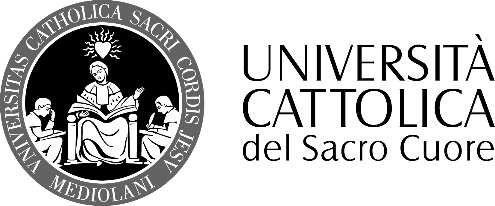 DOMANDA DI AMMISSIONE AL TIROCINIO POST LAUREAM Facoltà di PsicologiaTIROCINIO PRATICO VALUTATIVO □	ALBO PROFESSIONALE SEZ. B	□AL MAGNIFICO RETTORE _l_	sottoscrittoCognome Nomenato a Comune di nascitaProvincia (sigla)	Nazioneil            /           / 19        cittadinanzanazionalità CODICE FISCALEresidente inVia e numero civicoComuneProvincia (sigla)	NazioneCAP	Prefisso	Numero telefonico	cell□ laureando in  __________________________________data di Laurea presunta___________In possesso di:□	laurea triennale in 	classe L-24□	laurea specialistica in 	classe 58/S□	laurea magistrale in 	classe LM-51□	laurea quinquennale dell’ordinamento precedente il D.M. 509/1999_________________________In caso di possesso di laurea specialistica o magistrale indicare solo questa.Conseguita presso la Facoltà didell’Università In data                           con punti			su 110         con lode          sì	   noPagina 1 di 2Chiede di potere svolgere il tirocinio, valido per l’ammissione all’ Esame di Stato per l’abilitazione all’esercizio della professione di Psicologo, della durata di 750 ore.A tal fine richiede il rilascio del libretto.Il sottoscritto dichiara di essere a conoscenza che l’Ente presso il quale svolgerà il tirocinio deve essere obbligatoriamente convenzionato con l’Università Cattolica del Sacro Cuore, pena l’annullamento dello stesso.Milano, lìFirma del candidatoINFORMATIVA AI SENSI DELLA NORMATIVA NAZIONALE E COMUNITARIA IN MATERIA DI PROTEZIONE DEI DATI PERSONALIPremessaAi sensi degli artt. 13 e 14 del Regolamento (UE) 2016/679 sulla “protezione delle persone fisiche con riguardo al trattamento dei dati personali” (di seguito anche “GDPR”), Le forniamo le informazioni richieste sul trattamento dei dati personali che La riguardano ("Dati") effettuato dall’Università Cattolica del Sacro Cuore (di seguito anche l’”Università”).Identità e dati di contatto del Titolare del trattamentoTitolare del trattamento dei Dati che La riguardano è l’Università Cattolica del Sacro Cuore, con sede legale in Largo Agostino Gemelli 1, 20123 Milano, tel. (+39) 027234.1.Categorie di dati personaliTra i Dati che l’Università tratta rientrano:Dati comuni: Dati anagrafici, Dati di contatto, istruzione, dati reddituali, la Sua immagine in formato digitale;Categorie particolari di Dati personali di cui all’art. 9 del GDPR (es. dati relativi allo stato di salute e dati relativi all’orientamento religioso).La informiamo inoltre che presso la sede dell’Università sono in funzione sistemi di videosorveglianza a circuito chiuso, opportunamente segnalati prima del relativo raggio d’azione mediante l’apposizione di appositi cartelli secondo quanto previsto nel Provvedimento Generale sulla Videosorveglianza, emanato dall’Autorità Garante per la Protezione dei dati personali (“Garante”) in data 8 aprile 2010 (“Provvedimento Videosorveglianza”). Pertanto, i Dati comprendono altresì la sua immagine visualizzata e/o registrata tramite i sistemi di videosorveglianza a circuito chiuso.Finalità del trattamento e base giuridicaI Dati da Lei forniti saranno trattati per le seguenti finalità:Iscrizione a test di ammissione/bandi di concorso, effettuazione del processo di immatricolazione e degli adempimenti connessi alla posizione di studente/utente delle diverse iniziative, svolgimento delle funzioni istituzionali dell’Università, nonché fruizione di prestazioni o servizi aggiuntivi (es. borse di studio e contributi);Invio di comunicazioni e materiale informativo con modalità di contatto automatizzate e non automatizzate relative all’offerta formativa e ai servizi connessi, per la Sua partecipazione e iscrizione a corsi, seminari, eventi di orientamento (es. Open day, Career day,) organizzati direttamente dall’Università e/o in collaborazione con quest’ultima, attività del centro pastorale, erogazione di borse di studio nonché ai fini della valutazione del Suo grado di soddisfazione;Riscontro a richieste di informazioni da Lei inoltrate all’Università;Espletamento di attività amministrative, contabili, fiscali e patrimoniali;Previo Suo specifico consenso, invio di comunicazioni e materiale informativo con modalità di contatto automatizzate e non automatizzate, aventi ad oggetto: iscrizione ad eventi organizzati da partner dell’Università e/o soggetti terzi, attività promozionali, indagini legate a iniziative di ricerca;Accesso al servizio di medicina preventiva e di assistenza messo a disposizione degli studenti;Rilascio e gestione degli strumenti di identificazione messi a disposizione di studenti e/o utenti al fine di garantire il controllo degli accessi fisici ad aule, laboratori e spazi dell’Università;Finalità di sicurezza e tutela del patrimonio aziendale.La base giuridica del trattamento è costituita:Per le finalità di cui sub a), b) e c):Con riferimento ai Dati comuni, dall’esecuzione del contratto di cui Lei è parte o dall’esecuzione di misure precontrattuali, quali ad esempio partecipazione a test di ammissione;Con riferimento a categorie particolari di dati personali, dalla necessità di assolvere gli obblighi ed esercitare i Suoi diritti in materia di protezione sociale per finalità connesse allo svolgimento dell’attività di supporto alla didattica, la fruizione di benefici economici o di servizi aggiuntivi connessi allo svolgimento delle attività istituzionali dell’Università.Per la finalità di cui sub d), dall’adempimento ad obblighi di legge;Per le finalità di cui sub e), dal consenso da Lei prestato.Per la finalità di cui sub f), dalla necessità di perseguire finalità di medicina preventiva, diagnosi, assistenza, terapia sanitaria.Per le finalità di cui sub g) e h), dal legittimo interesse del Titolare.Il conferimento dei Dati non è obbligatorio, ma l’eventuale rifiuto di fornire i Suoi Dati comporterà l'oggettiva impossibilità di procedere alla Sua iscrizione all’Università, di svolgere le attività amministrative connesse alla posizione di studente/utente delle iniziative di formazione, di dare seguito ad obblighi di legge, nonché di dare seguito alle Sue richieste e/o di consentirLe di partecipare a corsi, seminari, attività ed eventi organizzati dall’Università.Al contrario, resta inteso che il Suo rifiuto di prestare il consenso al trattamento per le finalità di cui sub e) e f) non consentirà all’Università di perseguire le sole finalità ivi indicate.5. Modalità di trattamentoIl trattamento dei dati personali avviene mediante strumenti manuali, informatici e telematici con logiche strettamente correlate alle finalità e, comunque, in modo da garantire la sicurezza e la riservatezza dei dati stessi in conformità alle norme vigenti.6. Periodo di conservazione dei datiL’Università tratterà i Dati per il tempo strettamente necessario al perseguimento delle finalità di cui sopra, fatti salvi gli eventuali termini di conservazione previsti da norme di legge o regolamenti.Le sole immagini rilevate dai circuiti di videosorveglianza vengono invece conservate per un periodo di tempo conforme ai requisiti del “Provvedimento Videosorveglianza”.7. Categorie di soggetti cui possono essere comunicati i DatiI Suoi Dati potranno essere comunicati a Società/Enti esterni, al fine di adempiere ad obblighi di legge o regolamenti interni all’Università e/o per consentire lo svolgimento del servizio/l’erogazione della prestazione da Lei richiesta e, in particolare:Enti pubblici e privati o Autorità competenti;Istituti Bancari;Soggetti e Istituzioni, anche ecclesiastiche;Enti ed organismi vari per finalità connesse allo svolgimento delle attività istituzionali dell’Università (es. attività didattiche integrative, iniziative di stage, di orientamento e di inserimento professionale, promozione culturale, missioni pastorali e informazione scientifica e didattica);Società/Enti esterni per attività di supporto all’Università nell’invio di comunicazioni e materiale informativo, relativo anche ad attività promozionale, nonché indagini legate a iniziative di ricerca;Società che si occupano di servizi di archiviazione sostitutiva.I soggetti appartenenti alle categorie alle quali i dati possono essere comunicati effettueranno il trattamento dei dati medesimi e li utilizzeranno, a seconda dei casi, in qualità di Responsabili del trattamento espressamente nominati da parte del Titolare ai sensi della legge, o piuttosto in qualità di autonomi Titolari. L’elenco dei Responsabili del trattamento designati è costantemente aggiornato e disponibile presso la sede dell’Università.8. Trasferimento di dati personali extra – UEI dati personali potranno essere trasferiti in Paesi extra - UE, in particolare nel caso di servizi che siano ubicati al di fuori del territorio dell’Unione Europea (es. cloud storage). In tal caso, il Titolare assicura sin d’ora che il trasferimento dei dati extra-UE avverrà in conformità alle disposizioni di legge applicabili, ad esempio previa stipula delle clausole contrattuali standard adottate dall’Unione Europea.9. Responsabile della protezione dei dati (Data Protection Officer, D.P.O.)L’Università ha nominato il Responsabile della protezione dei dati (Data Protection Officer, D.P.O.), e – mail dpo@unicatt.it, il cui nominativo è da Lei agevolmente consultabile al sito Internet alla pagina http://www.unicatt.it/generic-pages-privacy10. Diritti dell’interessatoNella Sua qualità di interessato, Lei ha il diritto di:Chiedere al Titolare l’accesso ai Dati, la loro cancellazione, la rettifica dei Dati inesatti, l’integrazione dei Dati incompleti, nonché la limitazione del trattamento nei casi previsti dall’art. 18 del GDPR;Opporsi, in qualsiasi momento, in tutto od in parte, al trattamento dei Dati necessario per il perseguimento legittimo dell'interesse del Titolare;Nel caso in cui siano presenti le condizioni per l’esercizio del diritto alla portabilità di cui all’art. 20 del GDPR, ricevere in un formato strutturato, di uso comune e leggibile da dispositivo automatico i Dati forniti al Titolare, nonché, se tecnicamente fattibile, trasmetterli ad altro Titolare senza impedimenti;Revocare il consenso prestato in qualsiasi momento;Proporre reclamo all'Autorità di controllo competente.Si fa presente che il diritto di opposizione dell’interessato per le finalità di cui alla l. e) della presente informativa mediante modalità automatizzate, si estende a quelle tradizionali e che comunque resta salva la possibilità per l’interessato di esercitare il diritto di opposizione anche solo in parte. Pertanto, l’interessato può decidere di ricevere solo comunicazioni mediante modalità tradizionali ovvero solo comunicazioni automatizzate oppure nessuna delle due tipologie di comunicazione.Tali diritti possono essere esercitati, a mezzo posta raccomandata, indirizzata a Università Cattolica del Sacro Cuore, Direzione Amministrativa – Privacy, Largo Agostino Gemelli 1, 20123, Milano, o via e – mail all’indirizzo dpo@unicatt.itDichiaro di aver preso visione dell’informativa relativa al trattamento dei dati personali.Milano, liFirma del candidatoGUIDA PER LA CORRETTA COMPILAZIONE DELLA DOMANDALa domanda deve essere compilata con scrittura a stampatello e con l’indicazione di tutti i dati richiesti.Il codice fiscale deve essere riportato con esattezza e chiarezza. Data di nascita – Indicare il giorno, mese, anno.Indirizzo di residenza – Indicare il nome della via e il numero civico anteponendo la parola “Via”; “V.le”; “V.lo”; “p.zza”; “p.le”; “Strada”, ecc.Nazionalità e Cittadinanza – La nazionalità è quella della Nazione (Stato) in cui si è nati e che non può essere modificata. La cittadinanza invece, indica la Nazione di cui si è cittadini che può essere diversa dalla nazionalità. (Es.: Un soggetto nato ad Atene rimarrà sempre di nazionalità greca sebbene possa avere assunto la cittadinanza italiana).Pagina 2 di 2